Directions:  Copy table and picture below!  Then in the picture, write next to the zone where each organism is located.Marine Organisms:  Are classified depending on their habitats (Where they live).  Three Types of Marine Organisms:  Benthos, Nekton, and Plankton Organisms.  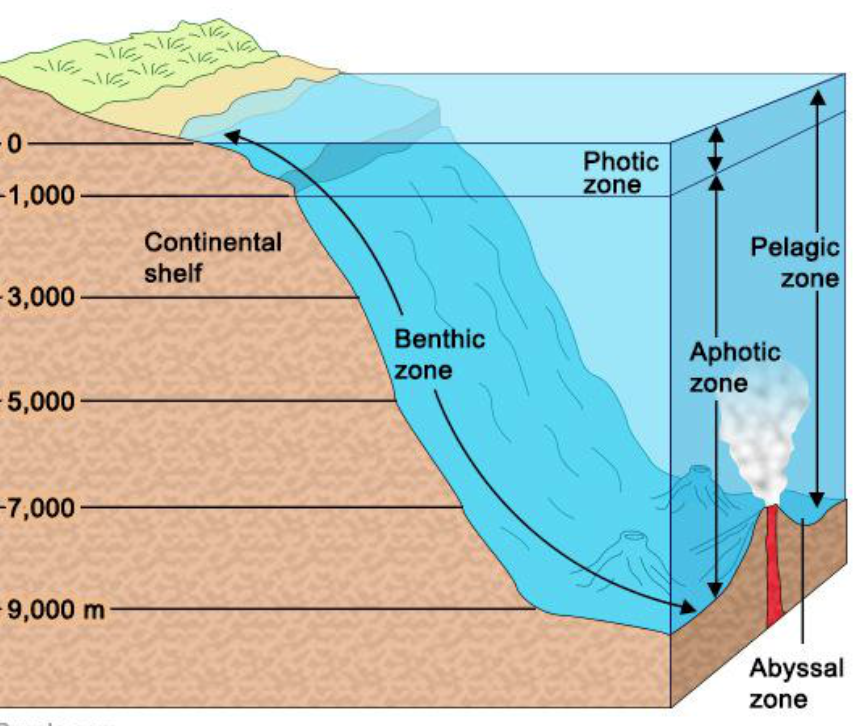 Marine OrganismDescriptionHabitat ZoneExamplesBenthos OrganismsDon’t Swim.  Freely move or attach themselves on the seafloor.Benthic ZoneSea StarsClamsSeaweedNektonOrganismsActive Swimmers.  Free swimmers that can move themselves through ocean currents.Pelagic ZoneFishesMarine MammalsSquidsPlanktonOrganismsDrifter/Floaters on ocean surface.  Float with the ocean current, but can’t move through them.Photic ZoneZooplankton (Animals)Pytoplankton (Plants)